Стартовала всероссийская компания «Для меня охрана труда это ...»Инициатором мероприятия выступило министерство труда и социальной защиты Российской Федерации.Компания проводится в период с 26 февраля по 29 марта 2024 года в целях популяризации охраны труда и сохранения здоровья на производстве.В мероприятии могут принять участие работодатели, занимающиеся различными видами экономической деятельности. Проект предполагает запись видеоролика на территории предприятия, где участники передают (бросают) эстафету коллегам. Связующим звеном для передачи эстафеты является каска – как символ важности охраны труда на рабочих местах.Видеоролик направляется организатору мероприятия ФГБУ «ВНИИ труда» Минтруда России на адрес электронный почты: risk@vcot.info. Работы участников проекта будут публиковаться в СМИ различного уровня.Контактный телефон организатора мероприятия: 8 (499) 164 96 80.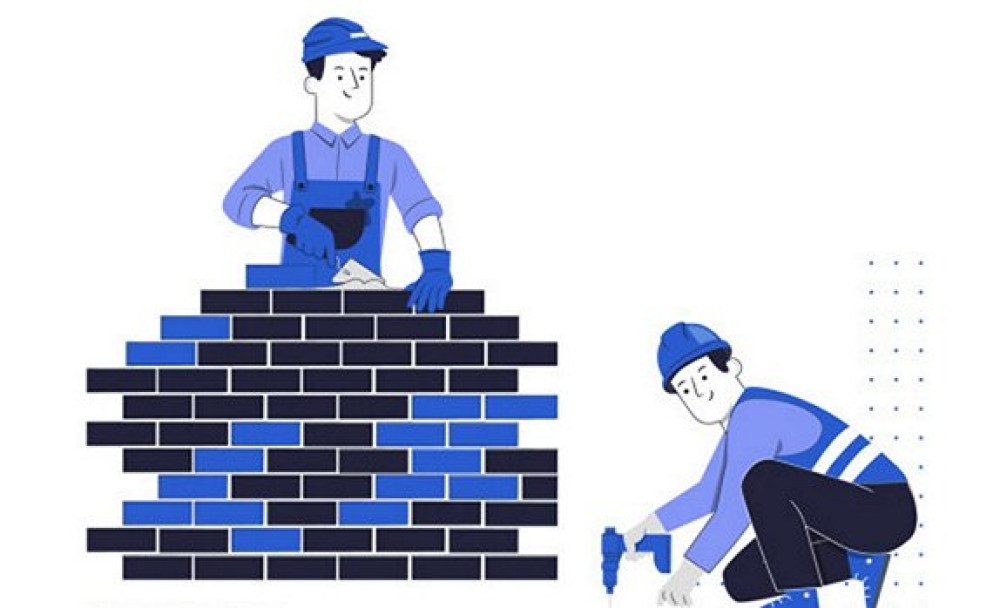 